ONYX INVESTMENTS, INCORPORATED141 West Jackson Boulevard – Suite 3803 Chicago, IL 60604Office Telephone: (312) 212-1360Mobile Phone: (773) 350-1796 ONYXI N V E S T M E N T S, I N C.          Taking Stock:Your Complete Financial Inventory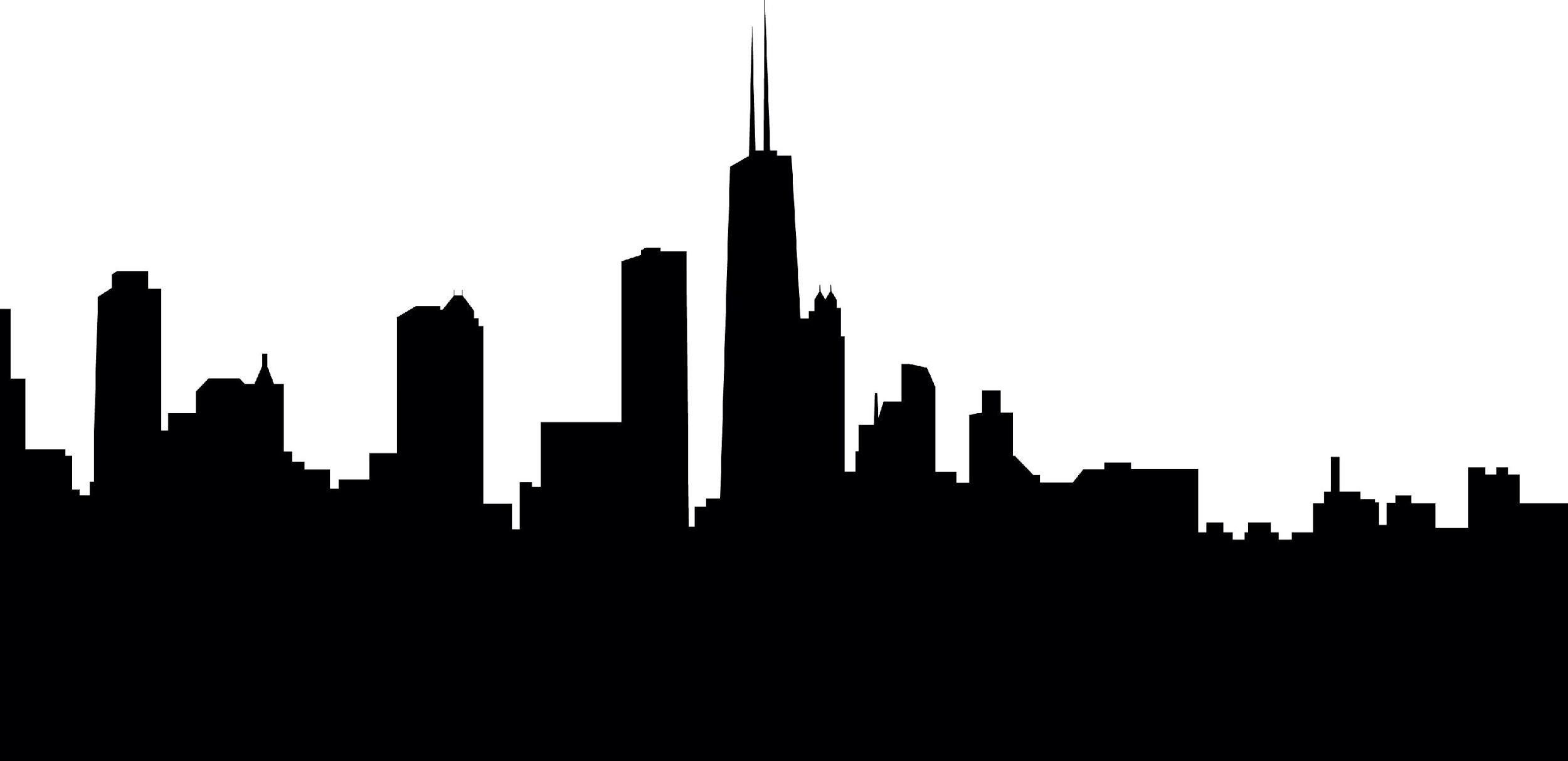 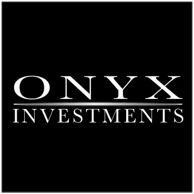 Data Gathering Booklet – Table of ContentsIntroduction	3Tools of The Trade                               4Identification / Life Goals                    5Net Worth	7Budgeting	9Notes	12The Financial Planning ProcessComprehensive financial planning includes budgeting, cash management, investments, insurance, and the structuring of your estate. Onyx Investments will personalize this experience according to the objectives of each client, rather than simply offering up boilerplate recommendations. We move beyond simple dollars and cents. Goal SettingTypical life goals are related to career, travel, business formation, home ownership, and establishing a family legacy. Your life arc may carry you through putting two children through college – before retiring off to the Southern California coast for eighteen holes of golf. We will calculate the costs of this life journey, before offering up real solutions. Financial InventoryTaking stock of your financial inventory is very much critical to this process.Our data gathering process assists the client and planner to record financial inventories – before agreeing upon actionable recommendations. Data gathering categorizes the current client portfolio according to assets, liabilities, insurance policies, and expenses. Ultimately, the data gathering process calculates net worth and free cash flow available to build assets and pay down debt. This step also addresses the viability of aforementioned financial goals. If goals appear unattainable, Onyx Investments will suggest viable adjustments according to time frame and expenses. Retirement and home purchases may need to be pushed back several years. In terms of expenses, spending on discretionary items, such as luxury clothing and resort travel can always be eliminated to free up cash.RecommendationsAfter agreeing upon a budget, Onyx Investments will propose cash management, and investment ideas that bridge the gap between raw data and tangible accomplishments. Cash management strategies build and protect cash reserves – for meeting daily expenses and preserving liquidity amid emergency. Strong cash reserves, minimal debt, and adequate insurance protection are primary foundations of any successful financial plan.From here, Onyx Investments will ultimately craft an optimal investment portfolio that is accommodative to growth, while also effectively managing downside risks.Data Gathering Booklet – Tools of The TradeThe following tools of the trade will help us to complete this data-gathering booklet. By default, the data gathering process will opens up the lines of communication between Onyx Investments and its clientele. Most financial information is now readily available online. Recent banking statements will streamline our budgeting analysis.Most recent paycheck stubsMost recent banking statementsAll investment statementsEmployee benefit statements and booklets401(k) / 403(b) statementsSummary of insurance coverage statementsIncome tax returnsPension plan informationMortgage statementCredit card statementsAll other loan informationI. IdentificationComprehensive financial planning is highly specialized. To work best, it is critical that Onyx Investments constructs a detailed portrait of each client, before moving ahead. Intimate knowledge of your personality, investment acumen, and tolerance for risk will help Onyx Investments articulate productive investment recommendations. The ClientOne / Client Two headers are to be completed by married couples and domestic partners.Client OneName	Zeke GildonDate of Birth							03/20/1994Hometown / Alma Mate	ChicagoOccupation / Employer	ITInvestment Sophistication ( Low / Moderate / High )	MRisk Tolerance (L/M/H)	HSatisfaction w/ Current Finances (L/M/H)	LClient TwoII. Life GoalsFinancial planning begins with goal setting. The goal here is to incorporate specifics within this brainstorming session, rather than lofty idealism. For example, “Enroll child at Southern Public University,” and “Buy Florida Beach House” are more defined than “college fund” and “retirement.” Onyx Investments recognizes that life evolves and the company is accommodative towards change. For now, it is imperative that you document both immediate and long-term life goals – that taken together support a comfortable standard of living. Onyx Investments will help you to realistically prioritize each goal.Again, today’s stated goals are far from absolute. To state the obvious, life happens. The purpose of this exercise is to open up the lines of communication between Onyx Investments and its clientele. Interestingly, many people have never taken the time to formally articulate their life goals.Couples may not be perfectly in tune with the aspirations of each other, individuals may not appreciate the costs associated with a particular item, or clients may have become too immersed within their respective daily grinds – to effectively declare milestones.What exactly is it that you are working for?Common goals are often related to higher education, business formation, retirement planning, and systematic savings. In either scenario, Onyx Investments promotes capital allocation models that take both personal priorities and prospective time frames into account. The resulting financial plan will strike an optimal balance between income, expenses, assets, and liabilities that will generate sufficient growth while mitigating risk.Risk may be defined as both the probability of loss and the probability of a missed opportunity. Opportunity costs reside in all actions—the loss of a potential gain associated with selecting one activity over another. Cash reserves are especially subject to opportunity cost risks – when economic growth powers strong stock market returns.III. Net WorthThis section effectively takes a snap shot picture account of your current finances. Net worth is the statistic associated with real ownership and subtracts total liabilities away from total assets. Our ultimate goal remains to grow and protect net worth. To do so, we will propose productive recommendations for saving and investing the free cash flow available each month after meeting committed expenses. Onyx Investments helps you bridge the divide separating today’s calculated net worth from tomorrow’s stated ideals.A. AssetsPersonal AssetsEx: Personal Residence, Vacation Home(s), Automobiles, Boats, Recreational Vehicles, Collectibles, Etc.Business AssetsEx: C Corporation, S Corporation, LLC, General Partnership, Investment Property, Etc.Cash ReservesEx: Checking, Savings, Money Market, Certificates of Deposit, Commercial Paper, Repos, Treasuries, Etc.Fixed / Equity InvestmentsEx: Stocks, Bonds, Mutual Funds, IRA, 401(k), Annuities, Variable Universal Life, Etc.B. LiabilitiesEx: Auto Loans, Credit Cards, Mortgages, Student Loans, Margin Debt, Home Equity Loan, Etc.Again, total liabilities are to be subtracted from total assets in order to calculate your net worth. You will break down your monthly mortgage payment further – within the Expenses Section VI following later on page 10 of this data-gathering booklet. The total mortgage payment is typically further divided between principal, interest, property tax, and mortgage insurance payments. Mortgage insurance and tax payments often come out of your escrow account. Mortgage interest is a tax deductible expense – if itemized.IV. Risk ManagementLife Insurance PoliciesDisability Income / Health InsuranceV. IncomeEarned IncomeInvestment Income*Separate dividend and interest payments by taxation. Qualified dividends and interest income are nontaxable, courtesy of Roth IRA, SEP IRA, municipal bonds, etc.Current Retirement IncomeOther IncomeVI. ExpensesExpenses are grouped according to taxation, regular savings, committed, and discretionary categories. The difference in definitions between committed and discretionary expenses is similar to the difference between needs and wants.Discretionary spending can be sharply reduced, or even eliminated altogether, if you are in jeopardy of falling short of your financial goals. Alternatively, committed expenses cannot be significantly lowered – without undergoing drastic changes to your lifestyle, such as taking up a new residence. Over the long term, or goal is to at least maintain your current standard of living through retirement.Onyx Investments recognizes the gray area separating committed and discretionary spending as a matter of personal preference. The company, however, will not waiver with respect to the absolute necessity of systematic savings. The idea of a securing any “retirement loan” is a pipe dream.Income TaxesSystematic SavingsCommitted ExpensesHousingOther Committed ExpensesDiscretionary SpendingFree cash flow defines money available each month – after meeting total expenses. Onyx Investments will propose recommendations for free cash flow to efficiently pay down debt and purchase assets. As always, the ultimate goal is to accommodate growth, while also protecting against downside risks. This work builds towards a greater purpose.VII. NotesUse this blank space to brainstorm and detail notes that may have been outside the general scope of this data-gathering booklet. Constructive feedback is also encouraged and will be taken into consideration – to help Onyx Investments improve its financial planning process and modeling.Kofi Bofah, Founder and Chairman ceo@onyxinvestments.comNameDate of BirthHometown / Alma MaterOccupation / EmployerInvestment Sophistication ( Low / Moderate / High )NameDate of BirthHometown / Alma MaterOccupation / EmployerInvestment Sophistication ( Low / Moderate / High )NameDate of BirthHometown / Alma MaterOccupation / EmployerInvestment Sophistication ( Low / Moderate / High )NameDate of BirthHometown / Alma MaterOccupation / EmployerInvestment Sophistication ( Low / Moderate / High )NameDate of BirthHometown / Alma MaterOccupation / EmployerInvestment Sophistication ( Low / Moderate / High )Risk Tolerance (L/M/H)Satisfaction w/ Current Finances (L/M/H)Risk Tolerance (L/M/H)Satisfaction w/ Current Finances (L/M/H)ObjectiveTarget DateCost in Today’s DollarsI just want to better save want to have 10k in savings ______________________12/31/22________________________________________________________________________________________________________________________________________________________________________________________________________________________________________________________________________________________________________________DescriptionOwnerMarket ValuePurposeDescriptionOwnerMarket ValuePurposeDescriptionOwnerMarket ValuePurposeChecking AcctDescriptionOwnerMarket ValuePurposeLiability 1Liability 2Liability 3Liability 4DescriptionDebtor / PayeeBalanceInterest RateTerm to Pay OffMonthly PaymentLiability 1Liability 2Liability 3Liability 4DescriptionDebtor / Payee16kBalanceInterest RateTerm to Pay OffPayment345Policy 1Policy 2Policy 3Policy 4DescriptionOwnerPerson InsuredBeneficiaryDeath BenefitCash ValuePremiumPrem. Frequency65Policy 1Policy 2Policy 3Policy 4DescriptionPerson InsuredBenefit/DeductibleWaiting/Benefit PdMonthly PremiumClient 1Client 2AmountFrequencyAmountFrequencyGross Salary3200monthlyBonusBusinessOtherOtherClient 1Client 2AmountFrequencyAmountFrequencyInterestDividendsRentalPropertyPassive IncomeOtherClint 1Client 2AmountFrequencyAmountFrequencyPensionAnnuity Distrib.IRA DistributionsSocial SecurityOtherClient 1Client 2Client 2AmountFrequencyAmountFrequencyAlimonyChild Support230monthlyTrust IncomeOtherClient 1Client 1Client 2Client 2AmountFrequencyAmountFrequencyFederalState and LocalFICA-Soc.Securit yClient 1Client 1Client 2Client 2AmountFrequencyAmountFrequency401(k) / 403(b)Employer MatchCash ReservesDRIPOtherAmountFrequencyPrincipal and InterestProperty TaxesMortgage InsuranceRent865Home – Rent Ins. Prem.Electricity30HeatingNatural Gas52Land Line TelephoneImprovements / RepairsAmountFrequencyFood (Groceries)200MonthlyClothingAutomotive FuelAuto Insurance PremiumsAuto Loan PaymentsVehicle TaxesPublic Transportation75MonthlyPersonal CareGym MembershipCellular Phone62Monthly Internet Service72MonthlyEducation CostsMedical CostsOther Insurance Payments43MonthlyCredit Card / Loan Payments$20 MonthlyGifting and TithingAmountFrequencyCable TelevisionFood ( Restaurant Dining )100WeeklyDuesmHobbiesRecreationSubscriptions12$ extra cc7.99$Disney  35$ personal loan self 1.99$ apple – goolge storage 10.98$ palaysation 9.99$ VRV TV TravelOtherOtherOther